Jóvenes y adicción a InternetPublicado en adicción a Internet 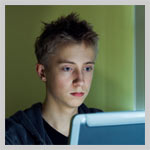 Hoy, la mayoría adolescentes nunca han vivido en un mundo sin internet. A menudo son más conocedores de la tecnología que los adultos y se abraza cada nueva tecnología que se desarrolla. Este interés en la internet y la tecnología pueden convertirse en una obsesión. Adolescentes son conocidos por extremos en Estados de ánimo y comportamientos, pero uso internet extremo puede causar vivir todos los días a tomar un asiento trasero a tiempo en línea.Signos y síntomas de adicción a Internet en adolescentesLos siguientes síntomas podrían indicar que su adolescente tiene una adicción a internet:         Uso de Internet parece más importante que el tiempo con amigos o pasatiempos que antes de que se disfrutaban         Uso de Internet ha afectado a los grados de la adolescente en la escuela         Pérdida de sueño debido a internet use         Encuentro extraños o peligrosas personas online         Saludable comer patrones o alto consumo de cafeína para mantenerse despierto         Hacer muchos amigos que él o ella nunca realmente ha conocido en persona         Experimentar ansiedad cuando de internet         Descuido del aspecto o higiene         Dinero que falta o aumento del gasto en línea para sitios web, juegos y otras compras por internet¿Por qué adolescentes se vuelven adictos a Internet?Cada adolescente es diferente, como cada adicción a internet es diferente. Algunas de las razones de que su hijo no puede romper el ordenador pueden ser:         Ansiedad sobre la vida, la escuela, logros y relaciones puede hacer el internet parece más atractivo         Adolescentes con trastorno por déficit de atención con hiperactividad pueden descubrir que internet puede mantener su atención         El internet puede ser un escape de las hormonas y las emociones de la adolescencia         El adolescente puede sentir que él o ella puede tener una identidad diferente en línea         El adolescente puede sufrir de trastorno obsesivo compulsivo, otros trastornos de ansiedad o depresión¿Cómo es el tratamiento de adicción a Internet?El tratamiento más efectivo para la adicción a internet es quitar el internet de vida del adolescente. Tratamiento hospitalario quita al adolescente de internet y el entorno que permite la adicción. Tratamiento hospitalario es una forma de terapia intensiva que permite a la adolescente a pasar un largo período de tiempo en un centro nocturno. Proporcionarán servicios de hospitalización para la adicción a internet:         Atención médica         Comidas nutritivas         Asesoramiento         Terapia de grupo         Actividades diarias         EducaciónTratamiento hospitalario suele ser tan cómodo como una estadía en el hotel y ofrece una oportunidad para romper el ciclo de adicción a internet.¿Necesita ayuda para encontrar el tratamiento de la adicción de Internet para los adolescentes?¿Usted o su adicción adolescente a internet? Nuestro número gratuito está disponible las 24 horas del día para proporcionarle más información acerca de internet programas de adicción y tratamiento. Debemos a usted y su familia para aprender más sobre sus opciones. Llame hoy mismo.